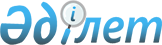 Мемлекеттік орган болып табылатын мемлекеттік мекемені қоспағанда, мемлекеттік мекеменің үлгілік жарғысын (жалпы ережесін) және Мемлекеттік кәсіпорынның үлгілік жарғысын бекіту туралы
					
			Күшін жойған
			
			
		
					Қазақстан Республикасы Әділет министрінің 2017 жылғы 25 сәуірдегі № 462 бұйрығы. Қазақстан Республикасының Әділет министрлігінде 2017 жылғы 25 мамырда № 15153 болып тіркелді. Күші жойылды - Қазақстан Республикасы Әділет министрінің 2017 жылғы 28 қыркүйектегі № 1202 бұйрығымен.
      Ескерту. Күші жойылды – ҚР Әділет министрінің 28.09.2017 № 1202 бұйрығымен (халық саны екі мың адамнан көп аудандық маңызы бар қалалар, ауылдар, кенттер, ауылдық округтер үшін – 01.01.2018 бастап және халық саны екі мың адам және одан аз аудандық маңызы бар қалалар, ауылдар, кенттер, ауылдық округтер үшін 01.01.2020 бастап қолданысқа енгізіледі).
      "Мемлекеттік мүлік туралы" 2011 жылғы 1 наурыздағы Қазақстан Республикасы Заңының 124-бабының 4-тармағына сәйкес БҰЙЫРАМЫН: 
      1. Мыналар: 
      1) осы бұйрыққа 1-қосымшаға сәйкес Мемлекеттік орган болып табылатын мемлекеттік мекемені қоспағанда, мемлекеттік мекеменің үлгілік жарғысы (жалпы ережесі);
      2) осы бұйрыққа 2-қосымшаға сәйкес Мемлекеттік кәсіпорынның үлгілік жарғысы бекітілсін.
      2. Қазақстан Республикасы Әділет министрлігінің Тіркеу қызметі және заң қызметін ұйымдастыру департаменті заңнамада белгіленген тәртіппен:
      1) осы бұйрықты Қазақстан Республикасы Әділет министрлігінде мемлекеттік тіркеуді;
      2) осы бұйрық мемлекеттік тіркелген күннен бастап күнтізбелік он күн ішінде оны Қазақстан Республикасы нормативтiк құқықтық актiлерінің эталондық бақылау банкiнде орналастыру үшін "Қазақстан Республикасы Әділет министрлігінің Республикалық құқықтық ақпарат орталығы" шаруашылық жүргізу құқығындағы республикалық мемлекеттік кәсіпорнына жіберуді;
      3) осы бұйрықты Қазақстан Республикасы Әділет министрлігінің интернет-ресурсында орналастыруды қамтамасыз етсін. 
      3. Осы бұйрықтың орындалуын бақылау Қазақстан Республикасы Әділет министрінің жетекшілік ететін орынбасарына жүктелсін.
      4. Осы бұйрық алғашқы ресми жарияланған күнінен кейін күнтізбелік он күн өткен соң қолданысқа енгізіледі.
      "КЕЛІСІЛДІ"
      Қазақстан Республикасының
      Қаржы министрі
      Б. Сұлтанов _______________
      2017 жылғы 26сәуір Мемлекеттік орган болып табылатын мемлекеттік мекемені
қоспағанда, мемлекеттік мекеменің үлгі жарғысы (ережесі)
1-тарау. Жалпы ережелер
      1. _____________________________________ мемлекеттік мекемесі (бұдан әрі – мемлекеттік мекеме) функцияларын жүзеге асыру үшін мекеме ұйымдық құқықтық нысанында құрылған, заңды тұлға мәртебесіне ие коммерциялық емес мекеме болып табылады.
      2. Мемлекеттік мекеменің түрі: ____________________________________________________.
      (республикалық немесе коммуналдық)
      3. Мемлекеттік мекеме ____ жылғы "__"_____________________ _______________________ шешімімен құрылды.
      4. Мемлекеттік мекеменің құрылтайшысы ___________________________________________
      _________________________________________________________________ болып табылады.
      5. Тиісті саланың уәкілетті органы, сондай-ақ оған байланысты мемлекеттік мекеменің мүлкіне қатысты құқық субъектісінің функцияларын жүзеге асыратын орган
      _________________________________________________________________ болып табылады.
      6. Мемлекеттік мекеменің атауы (мемлекеттік меншіктің түріне тиесілігін, ұйымдық құқықтық нысаны мен ведомстволық бағыныстылығы көрсету)
      _______________________________________________________________________________.
      (республикалық немесе коммуналдық)
      7. Мемлекеттік мекеменің тұрған жері ______________________________________________.
      _______________________________________________________________________________. 2-тарау. Мемлекеттік мекеменің заңдық мәртебесі
      8. Мемлекеттік мекеменің Қазақстан Республикасының заңнамасына сәйкес дербес теңгерімі, банкте шоттары, бланкілері, Қазақстан Республикасының Мемлекеттік Елтаңбасы бейнеленген және мемлекеттік мекеменің атауы жазылған мөрі болады.
      9. Мемлекеттік мекеме басқа заңды тұлғаны құра алмайды, сондай-ақ оның құрылтайшысы (қатысушысы) бола алмайды, Қазақстан Республикасы заңнамасында көзделген жағдайларды қоспағанда.
      10. Мемлекеттік мекеме өзiнiң мiндеттемелерi бойынша өзiнің кепілдігіндегі ақшамен жауап бередi. Мемлекеттік мекемеде ақша жеткіліксіз болған кезде оның міндеттемелері бойынша Қазақстан Республикасы немесе әкімшілік-аумақтық бірлік тиісті бюджет қаражатымен субсидиарлық жауапты болады.
      11. Мемлекеттік мекеменің азаматтық-құқықтық мәмілелері, олардың Қазақстан Республикасы Қаржы министрлігінің аумақтық қазынашылық бөлімшелерінде міндетті тіркелгеннен кейін, күшіне енеді. 3-тарау. Мемлекеттік мекеме қызметінің мәні мен мақсаттары
      12. Мемлекеттік мекеме қызметінің мәні _______________________________________.
      13. Мемлекеттік мекеме қызметінің мақсаты ___________________________________
      _____________________________________________________ болып табылады.
      14. Мемлекеттік мекеме мақсатқа қол жеткізу үшін мынадай қызмет түрлерін жүзеге асырады:
      1) _______________________________________________________________________;
      2) _______________________________________________________________________;
      3) _______________________________________________________________________.
      15. Мемлекеттік мекемеге осы жарғыда бекітілген өз қызметінің мәні мен мақсаттарына сай келмейтін қызметті жүзеге асыруға, сондай-ақ мәмілелер жасауға тыйым салынады.
      16. Мемлекеттік мекеме қызмет мақсаттарына қайшы жасалған мәміле, Қазақстан Республикасының шектеулі заңдарында немесе құрылтай құжаттарында не басшының жарғылық құзыретін бұза отырып, жасалған мәміле тиісті саланың уәкілетті органының (жергілікті атқарушы органының) немесе мемлекеттік мүлік жөніндегі уәкілетті органның не прокурордың талабы бойынша жарамсыз деп танылуы мүмкін. 4-тарау. Мемлекеттік мекемені басқару
      17. Мемлекеттік мекемені жалпы басқаруды заңнамасына сәйкес айқындалған тиісті саланың уәкілетті органы (жергілікті атқарушы органы) жүзеге асырады.
      18. Тиісті саланың уәкілетті органы (жергілікті атқарушы орган) заңнамасында белгіленген ретпен мынадай функцияларды жүзеге асырады:
      1) мемлекеттік мекемеге мүлікті бекітіп береді;
      2) мемлекеттік мекеменің жеке қаржыландыру жоспарын бекітеді;
      3) мемлекеттік мекеме мүлкінің сақталуына бақылауды жүзеге асырады;
      4) мемлекеттік мекеме жарғысын (ережесін) бекітеді, оған өзгерістер мен толықтырулар енгізеді;
      5) мемлекеттік мекеменің басқару органдарының құрылымын, құрылуы тәртібі мен өкілеттік мерзімін, мемлекеттік мекеменің шешімдер қабылдау тәртібін анықтайды;
      6) мемлекеттік мекеме басшысының құқықтарын, міндеттері мен жауапкершілігін, оны лауазымынан босату негіздерін айқындайды;
      7) мемлекеттік органдар болып табылатын мемлекеттік мекемелерді қоспағанда, мемлекеттік мекеменің құрылымы мен шекті штаттық санын бекітеді;
      8) мемлекеттік мекеме басшысының ұсынымы бойынша оның орынбасарын (орынбасарларын) лауазымға тағайындайды және лауазымынан босатады;
      9) жылдық қаржы есептілікті бекітеді;
      10) мемлекеттік мүлік жөніндегі уәкілетті органға, мемлекеттік мекемеге берілген немесе өзінің шаруашылық қызметінің нәтижесінде олар сатып алған мүлікті алып қоюға немесе қайта бөлуге келісімін береді;
      11) мемлекеттік мүлік жөніндегі уәкілетті органның келісімі бойынша республикалық мемлекеттік мекемені қайта ұйымдастыруды және таратуды жүзеге асырады (жергілікті атқарушы орган коммуналдық мемлекеттік мекемеде қайта ұйымдастыру және тарату туралы шешім қабылдайды);
      12) осы жарғының және Қазақстан Республикасының заңнамасында белгіленген өзге де функцияларды жүзеге асырады.
      19. Мемлекеттік мекеме басшысы Қазақстан Республикасы заңнамасында көзделген жағдайларды қоспағанда, тиісті саланың уәкілетті органымен (жергілікті атқарушы орган) қызметке тағайындалады және қызметтен босатылады.
      20. Мемлекеттік мекеменің басшысы мемлекеттік мекеме жұмысын ұйымдастырады және басшылық етеді, тиісті саланың уәкілетті органына (жергілікті атқарушы органы) тікелей бағынады (Қазақстан Республикасы заңнамасында көзделген жағдайларды қоспағанда) және мемлекеттік мекемеге жүктелген міндеттер мен олардың өз функцияларын жүзеге асыруына жеке жауапты болады.
      21. Мемлекеттік мекеменің басшысы дара басшылық қағидаты бойынша әрекет етеді және мемлекеттік мекеме қызметінің барлық мәселелерін Қазақстан Республикасының заңнамасында және осы жарғыда (ережеде) айқындалатын өз құзыретіне сәйкес дербес шешеді.
      22. Мемлекеттік мекеме басшысының мемлекеттік мекемемен жарғылық емес қызметті жүзеге асыруға бағытталған әрекеті еңбек міндеттемелерін бұзу болып табылып, тәртіптік және материалдық жауапкершілікке әкеледі.
      23. Мемлекеттік мекеме басшысы Қазақстан Республикасы заңнамасында белгіленген тәртіппен:
      1) мемлекеттік мекеме атынан сенімхатсыз әрекет етеді;
      2) мемлекеттік органдарда, басқа да ұйымдарда мемлекеттік мекеменің мүддесін білдіреді;
      3) шарттар жасасады;
      4) сенімхаттар береді;
      5) мемлекеттік мекеменің іссапарларға, тағылымдамаға, қызметкерлерді қазақстандық және шетелдік оқу орталықтарында оқытуға және қызметкерлердің біліктілігін жоғарылатудың озге де түрлеріне байланысты тәртібі мен жоспарларын бекітеді;
      6) банк шоттарын ашады;
      7) барлық қызметкерлер үшін міндетті бұйрықтар шығарады және нұсқаулар береді;
      8) тиісті саланың уәкілетті органы (жергілікті атқарушы органы) тағайындайтын қызметкерлерден басқа, мемлекеттік мекеме қызметкерлерін жұмысқа қабылдайды және жұмыстан босатады;
      9) мемлекеттік мекеме қызметкерлеріне, Қазақстан Республикасының заңнамасына сәйкес көтермелеу және жазалау шараларын қолданады;
      10) өз орынбасарының (орынбасарларының) және мемлекеттік мекеменің озге де басшы қызметкерлерінің міндеттері мен өкілеттіктер аясын айқындайды;
      11) оған Қазақстан Республикасы заңнамасымен, осы жарғымен (ережемен) және тиісті саланың уәкілетті органы (жергілікті атқарушы орган) жүктелген озге де функцияларды жүзеге асырады. 5-тарау. Мемлекеттік мекеме мүлкінің құрылу тәртібі
      24. Мемлекеттік мекеме мүлкін құны оның теңгерімінде айқындалатын заңды тұлғаның активтері құрайды. Мемлекеттік мекеменің мүлкі мыналардың:
      1) оған меншік иесі берген мүлік;
      2) өз қызметі барысында сатып алған мүлік (ақшалай кірістерді қоса алғанда);
      3) Қазақстан Республикасының заңнамасымен тыйым салынбаған өзге де қаржык өздере себінен құрылады.
      25. Мемлекеттік мекеме дербес иеліктен шығаруға немесе оған бекітілген мүлік пен оған смета қаражаты бойынша мүлікке өзгеше тәсілмен иелік етуге бөлінген құқығы жоқ.
      26. Егер Қазақстан Республикасының заңдарымен мемлекеттік мекемеге кіріс әкелетін қызметті жүзеге асыру құқығы берілсе, онда білім беру, сұрыптарды сынақтан өткізу, ауылшаруашылық өндірісіне агрохимиялық қызмет көрсету, ветеринария, орман шаруашылығы, ерекше қорғалатын табиғи аумақтар салаларының, Қарулы күштердің спорт саласында маманданатын мемлекеттік мекемелері, сондай-ақ мемлекеттік кітапханалар, мемлекеттік мұражайлар мен мұражай-қорықтар өндіретін тауарларды (жұмыстарды, көрсетілетін қызметтерді) өткізуден түсетін ақшаны қоспағанда, Қазақстан Республикасының заңдарында кіріс келтіретін қызметті жүзеге асыруға құқық берілген мемлекеттік мекемелердің тауарларды (жұмыстарды, көрсетілетін қызметтерді) өткізуінен түсетін ақша Қазақстан Республикасының заңдарына сәйкес тиісті бюджеттің есебіне жатқызылуға.
      27. Егер Қазақстан Республикасының заңдарында қосымша қаржыландыру көзі белгіленбесе, мемлекеттік мекеменің қызметі тиісті саланың уәкілетті органы немесе жергілікті атқарушы органы бюджетінен не Қазақстан Республикасы Ұлттық Банкінің бюджетінен (шығыстар сметасынан) қаржыландырады.
      28. Мемлекеттік мекеме бухгалтерлік есеп жүргізеді және Қазақстан Республикасының заңнамасына сәйкес есептілік ұсынады.
      29. Мемлекеттік мекеменің қаржылық-шаруашылық қызметін тексеру және ревизияны Қазақстан Республикасы заңнамасында белгіленген тәртіппен тиісті саланың уәкілетті органы (жергілікті атқарушы органы) жүзеге асырады. 6-тарау. Мемлекеттік мекемедегі жұмыс тәртібі
      30. Мемлекеттік мекеменің жұмыс тәртібі ішкі еңбек тәртібінің қағидаларымен белгіленеді және Қазақстан Республикасы еңбек заңнамасының нормаларына қайшы келмеуі тиіс. 7-тарау. Құрылтай құжаттарына өзгерістер мен толықтырулар енгізу тәртібі
      31. Мемлекеттік мекеменің құрылтай құжаттарына өзгерістер мен толықтырулар енгізу тиісті саланың уәкілетті органының (жергілікті атқарушы органының) шешімі бойынша жүзеге асырылады, жәңе "Заңды тұлғаларды мемлекеттік тіркеу және филиалдар мен өкілдіктерді есептік тіркеу туралы" Қазақстан Республикасы Заңға сәйкес аймақты тіркеу органдарында тіркеледі. 8-тарау. Мемлекеттік мекемені қайта ұйымдастыру және тарату шарттары
      32. Мемлекеттік мекемені қайта ұйымдастыру және тарату Қазақстан Республикасы Үкіметінің (жергілікті атқарушы органының) шешімі бойынша жүргізіледі.
      33. Мемлекеттік занды тұлга, заңнамалық актілермен басқа да негіздер бойынша таратылуы мүмкін.
      34. Егер Қазақстан Республикасының заңдарында өзгеше белгіленбесе, республикалық мемлекеттік мекемені қайта ұйымдастыруды және таратуды мемлекеттік мүлік жөніндегі уәкілетті органның келісімі бойынша тиісті саланың уәкілетті органы жүзеге асырады.
      35. Коммуналдық мемлекеттік мекемені қайта ұйымдастыруды және таратуды жергілікті атқарушы орган жүзеге асырады.
      36. Кредит берушілердің талаптарын қанағаттандырғаннан кейін қалған таратылған мемлекеттік мекемені мүлкін мемлекеттік мүлік жөніндегі уәкілетті орган (жергілікті атқарушы орган) қайта бөледі.
      37. Таратылған мемлекеттік мекеменің мүлкін өткізу нәтижесінде алынған қаражатты қоса алғанда, осы мекеменің кредиторлардың талаптары қанағаттандырылғаннан кейін қалған ақшасы тиісті бюджет кірісінің есебіне жатқызылады. 9-тарау. Мемлекеттік мекеменің филиалдары мен өкілдіктері туралы мәліметтер
      38. Мемлекеттік мекеменің мынадай филиалдары мен өкілдіктері бар:
      1) _______________________________________________________________________
      2) _______________________________________________________________________.
      Басшы ______________________________________________________ _____________
      Т.А.Ә. (болған кезде)                         қолы Мемлекеттік кәсіпорынның үлгі жарғысы
1-тарау. Жалпы ережелер
      1. _______________________________________________ мемлекеттік кәсіпорыны
      (республикалық, коммуналдық)
      (бұдан әрі – Кәсіпорын) шаруашылық жүргізу құқығындағы (жедел басқару құқығындағы) мемлекеттік
      кәсіпорынның ұйымдық - құқықтық нысанындағы заңды тұлға болып табылады.
      2. Кәсіпорын " " _______ жылғы______________________________________________
      _________________________________________________________________ сәйкес құрылды.
      (меншік иесі шешімінің атауы)
      3. Кәсіпорынның құрылтайшылары _________________________________________________
      _________________________________________________________________ болып табылады.
      4. Кәсіпорынның мүлкіне қатысты субъектінің құқығын мемлекеттік (республикалық, коммуналдық) меншік құқығын
      _________________________________________________________________________________
      _____________________ (бұдан әрі – мемлекеттік мүлік жөніндегі уәкілетті орган, жергілікті
      атқарушы орган) жүзеге асырады.
      5. Кәсіпорынды басқаруды жүзеге асыратын орган ____________________________________
      ___________________________________________ (бұдан әрі – тиісті саланың уәкілетті
      органы, жергілікті атқарушы орган) болып табылады.
      6. Кәсіпорынның атауы: (шаруашылық жүргізу құқығындағы немесе жедел басқару құқығындағы, республикалық
      немесе коммуналдық)
      ________________________________________________________________________________
      _______________________________________________________________________________.
      7. Кәсіпорынның орналасқан жері __________________________________________________
      _______________________________________________________________________________ . 2-тарау. Мемлекеттік кәсіпорынның заңдық мәртебесі
      8. Кәсіпорынның заңнамаға сәйкес дербес теңгерімі, банктерде шоттары, Қазақстан Республикасының Мемлекеттік елтаңбасы бейнеленген және Кәсіпорынның атауы бар бланкілері, мөрі болады.
      9. Қазақстан Республикасының заңдарында көзделген жағдайларды қоспағанда, Кәсіпорын заңды тұлғаларды құра алмайды, сондай-ақ басқа заңды тұлғаның құрылтайшысы (қатысушысы) бола алмайды.
      10. Кәсіпорын Қазақстан Республикасының заңнамасына сәйкес филиалдар мен өкілдіктер құра алады.
      11. Кәсіпорынмен жасалатын және Қазақстан Республикасының заңнамалық актілеріне сәйкес міндетті түрде мемлекеттік немесе өзге тіркеуге жататын азаматтық-құқықтық мәмілелер, егер Қазақстан Республикасының заңнамалық актілерімен өзгеше белгіленбесе, тіркелген сәттен бастап жасалынған деп есептеледі. 3-тарау. Кәсіпорын қызметінің мәні мен мақсаттары
      12. Кәсіпорын қызметінің мәні ________________________________________________
      _________________________________________________________________ болып табылады.
      13. Кәсіпорын қызметінің мақсаты ____________________________________________
      _________________________________________________________________ болып табылады.
      14. Кәсіпорын қойылған мақсаттарын іске асыру үшін қызметтің мынадай түрлерін жүзеге асырады:
      1) _______________________________________________________________________;
      2) _______________________________________________________________________;
      3) _______________________________________________________________________.
      15. Кәсіпорын осы Жарғыда бекітілген оның қызметінің мәні мен мақсатына сай емес қызметті жүзеге асыруға, сондай-ақ мәмілелерді жасауға құқылы емес.
      16. Кәсіпорынның Қазақстан Республикасының заңдарында немесе құрылтай құжаттарында белгілі бір шек қойылған қызмет мақсаттарына қайшы не оның басшысының жарғылық құзыретін бұза отырып, жасаған мәмілесі тиісті саланың уәкілетті органының немесе мемлекеттік мүлік жөніндегі уәкілетті органның (жергілікті атқарушы органның) не прокурордың талап-арызы бойынша жарамсыз деп танылуы мүмкін. 4-тарау. Кәсіпорынды басқару
      17. Мемлекеттік мүлік жөніндегі уәкілетті орган (республикалық мемлекеттік кәсіпорындар үшін):
      1) Қазақстан Республикасы Үкіметінің шешімі бойынша Кәсіпорынның құрылтайшысы болады;
      2) Қазақстан Республикасының атынан Кәсіпорынға қатысты республикалық меншік құқығы субъектісінің құқықтарын жүзеге асырады;
      3) Тиісті саланың уәкілетті органының ұсынымы бойынша Кәсіпорын қызметінің мәні мен мақсаттарын, сондай-ақ осы қызметті жүзеге асыратын Кәсіпорын түрін айқындайды және Кәсіпорынның Жарғысын, оған енгізілген өзгерістер мен толықтыруларды бекітеді;
      4) Тиісті саланың уәкілетті органының келісімі бойынша Кәсіпорынға берілген немесе ол өз шаруашылық қызметінің нәтижесінде сатып алған мүлікті алып қоюды немесе қайта бөлуді жүзеге асырады;
      5) Кәсіпорын мүлкінің мақсатты және тиімді пайдаланылуына бақылауды жүзеге асырады;
      6) Кәсіпорынның мемлекеттік мүліктің нысаналы пайдаланылуын бақылау нәтижелері бойынша анықталған, артық, пайдаланбайтын не мақсатына сай пайдаланбаған мүлкін, бақылауды жүзеге асырған кезден бастап алты ай өткен соң тиісті саланың уәкілетті органының келісімінсіз алып қоюды жүзеге асырады;
      7) Кәсіпорынға алып қойылған мүлікті күтіп ұстау және оны кейіннен теңгерімнен шығара отырып, өзге тұлғаға бергенге дейін сақталуын қамтамасыз ету мерзімін белгілейді;
      8) Тиісті саланың уәкілетті органына Кәсіпорынды қайта ұйымдастыруды және таратуды жүзеге асыруға келісім береді;
      9) Кәсіпорынға бекітіліп берілген мүлікті (ол өндірген өнімді сатуды қоспағанда) иеліктен шығаруға немесе оған өзгеше тәсілмен билік етуге, филиалдар мен өкілдіктер құруға, сондай-ақ дебиторлық берешекті беруге және есептен шығаруға келісім береді;
      10) Кәсіпорында бекітіліп берілген мүлікті мүліктік жалдауға (жалға алуға) беруге талдау жүргізеді;
      11) Кәсіпорындардың жұмыс істеуі мен оларды басқару тиімділігінің мониторингін ұйымдастыруды және жүргізуді жүзеге асырады;
      12) Қазақстан Республикасының заңнамасымен оның құзыретіне жатқызылған өзге де өкілеттіктерді шешеді.
      18. Тиісті саланың уәкілетті органы (республикалық мемлекеттік кәсіпорындар үшін):
      1) Кәсіпорындар қызметінің басым бағыттарын және бюджеттен қаржыландырылатын жұмыстарының (көрсететін қызметтерінің) міндетті көлемдерін айқындайды;
      2) Мемлекеттік мүлік жөніндегі уәкілетті органға Кәсіпорын қызметінің мәні мен мақсатын айқындау бойынша, сондай-ақ осындай қызметті жүзеге асыратын Кәсіпорынның түрін айқындау жөнінде ұсыныстар енгізеді;
      3) Кәсіпорындардың даму жоспарларын және оларды орындау жөніндегі есептерін қарайды, келіседі және бекітеді;
      4) Кәсіпорын мүлкінің сақталуына және Кәсіпорындардың даму жоспарларының орындалуына бақылауды жүзеге асырады;
      5) Кәсіпорынның мемлекеттік мүліктің нысаналы пайдаланылуын бақылау нәтижелері бойынша анықталған, артық, пайдаланбайтын не мақсатына сай пайдаланбаған мүлкін, бақылауды жүзеге асырған кезден бастап алты ай өткен соң тиісті саланың уәкілетті органының келісімінсіз алып қоюды келісім береді;
      6) Кәсіпорынды басқаруды жүзеге асырады;
      7) Кәсіпорынның жылдық қаржылық есептілігін бекітеді;
      8) тиісті саланың уәкілетті органына Кәсіпорынды қайта ұйымдастыруды және таратуды жүзеге асыруға келісім береді;
      9) Кәсіпорынның таза табыстың бір бөлігін республикалық бюджетке толық және уақытылы аударуын бақылауды жүзеге асырады;
      10) Кәсіпорын басшысының ұсынымы бойынша оның орынбасарын (орынбасарларын) қызметке тағайындалады және қызметтен босатылады;
      11) жыл сайын Кәсіпорынның еңбекақы төлеу қорының мөлшерін белгілейді;
      12) Кәсіпорын басшысының, оның орынбасарларының, бас (аға) бухгалтерiнiң лауазымдық айлықақыларының мөлшерiн, оларға сыйлықақы беру және өзге де сыйақы жүйесiн белгілейді;
      13) Қазақстан Республикасының заңнамасымен оның құзыретіне жатқызылған өзге де өкілеттіктерді жүзеге асырады.
      19. Жергілікті атқарушы орган (коммуналдық мемлекеттік кәсіпорындар үшін):
      1) Кәсіпорындарды құру, қайта ұйымдастыру және тарату туралы шешім қабылдайды;
      2) Кәсіпорынның Жарғысын бекітеді, оған өзгерістер мен толықтырулар енгізеді немесе жергілікті бюджеттен қаржыландырылатын, коммуналдық мүлікке билік етуге уәкілетті атқарушы органға өкілеттік береді;
      3) Кәсіпорынның бюджетінен қаржыландырылатын қызметінің басым бағыттарын және міндетті жұмыс (қызметтер) көлемін анықтайды;
      4) Кәсіпорындардың даму жоспарларын және оларды орындау жөніндегі есептерін қарайды, келіседі және бекітеді;
      5) Кәсіпорынның даму жоспарларының орындалуын бақылауды және талдауды жүзеге асырады;
      6) коммуналдық мүлікті Кәсіпорынға бекітеді;
      7) Кәсіпорынның филиалдар мен өкілдіктер құруына келісім береді;
      8) Кәсіпорынның мүлкін пайдалану туралы, оның ішінде оны кепілге, жалға алуға, өтеусіз пайдалануға және сенімгерлікпен басқаруға беру туралы шешімдер қабылдайды;
      9) Кәсіпорынның мүлкін пайдалануға және сақтауға бақылауды қамтамасыз етеді;
      10) Кәсіпорын мүлкінің есепке алуды ұйымдастырады, оны тиімді пайдалануды қамтамасыз етеді;
      11) осы Жарғымен және Қазақстан Республикасының өзге де заңнамасында жүктелген өзге де өкілеттіктерді жүзеге асырады. 
      20. Кәсіпорынның басшысы оның органы болып, сондай-ақ Жарғының 5-тарауда көзделген жағдайларда бақылау кеңесі болып табылады.
      21. Тиісті саланың уәкілетті органы (жергілікті атқарушы орган) Кәсіпорынның басшысымен еңбек қатынастарын Қазақстан Республикасының Еңбек кодексіне сәйкес еңбек шартын жасасу арқылы ресімдейді.
      22. Басшы дара басшылық қағидаттарында әрекет етеді және Кәсіпорын қызметінің барлық мәселелерін Заңнамамен және осы Жарғымен айқындалатын өз құзыретіне сәйкес дербес шешеді, егер Заңнамалық актілерімен және осы жарғымен өзгеше белгіленбесе.
      23. Басшы:
      1) Кәсіпорынның атынан сенімхатсыз әрекет етеді және оның мүдделерін барлық органдарда білдіреді;
      2) Қазақстан Республикасының заңнамасымен бекітілген шектерде Кәсіпорынның мүлкіне билік етеді;
      3) шарттар жасасады және өзге де мәмілелер жасайды;
      4) сенімхаттар береді;
      5) банктік шоттар ашады;
      6) Кәсіпорынның барлық қызметкерлері үшін міндетті бұйрықтар шығарады және нұсқаулар береді;
      7) Қазақстан Республикасының Еңбек кодексіне сәйкес Кәсіпорынның қызметкерлерін жұмысқа қабылдайды және олармен еңбек шарттарын бұзады, көтермелеу шараларын қолданады және егер Қазақстан Республикасының заңнамасымен және осы Жарғымен өзгеше көзделмесе оларды жазаға тартады.
      8) өзінің орынбасарларын қызметке тағайындау және қызметтен босату үшін тиісті саланың уәкілетті органына (жергілікті атқарушы органға) кандидатуралар ұсынады;
      9) өзінің орынбасарлары мен Кәсіпорынның басқа да басшы қызметкерлерінің құзыретін белгілейді;
      10) жеке жауаптылықта болады:
      қаржы - шаруашылық қызметіне және Кәсіпорын мүлкінің сақталуы үшін;
      таза табыстың белгіленген бөлігін уақтылы бюджетке аудармағаны үшін.
      11) оған Қазақстан Республикасы заңнамасымен, жүктелген басқа да функцияларды жүзеге асырады.
      24. Қазақстан Республикасының оңалту және банкроттық туралы заңнамалық актісінде белгіленген тәртіппен Кәсіпорын банкрот деп танылған немесе оңалту рәсімі қолданылған және уақытша не банкроттықты немесе оңалтуды басқарушы тағайындалған жағдайларда, оны басқару бойынша барлық өкілеттіктер тиісінше уақытша не банкроттықты немесе оңалтуды басқарушыға өтеді. 5-тарау. Байқау кеңесі бар шаруашылық жүргізу құқығындағы кәсіпорынды басқарудың ерекшеліктері
      25. Шаруашылық жүргізу құқығындағы мемлекеттік кәсіпорынның байқау кеңесінің мынадай өкілеттіктері бар:
      1) тиісті саланың уәкілетті органына (жергілікті атқарушы органға) шаруашылық жүргізу құқығындағы мемлекеттік кәсіпорынның даму жоспарының жобасы бойынша, оған өзгерістер мен толықтырулар енгізу бойынша қорытынды береді;
      2) даму жоспарының орындалуы туралы есептің жобасын келіседі, шаруашылық жүргізу құқығындағы мемлекеттік кәсіпорынның жылдық қаржы есептілігін алдын ала бекітеді;
      3) демеушілік, қайырымдылық көмектер мен қосымша көздерден алынған қаражатты, оның ішінде шаруашылық жүргізу құқығындағы мемлекеттік кәсіпорынның иелігінде қалған таза табыстың бір бөлігін бөлу туралы шешім қабылдайды;
      4) бюджет қаражаты мен қосымша көздерден алынған қаражаттың нысаналы пайдаланылуын бақылау үшін шаруашылық жүргізу құқығындағы Кәсіпорынның және оның құрылымдық бөлімшелерінің құжаттамасымен кедергісіз танысады және көрсетілген қаражаттың нысаналы пайдаланылуын тексеруді жүзеге асыру үшін тиісті саланың уәкілетті органына (жергілікті атқарушы органға) ұсыныстар енгізеді;
      5) шаруашылық жүргізу құқығындағы мемлекеттік кәсіпорынның басшысын тағайындау және онымен еңбек шартын бұзу мәселелері бойынша тиісті саланың уәкілетті органының (жергілікті атқарушы органның) ұсыныстарын келіседі;
      6) ұжымдық шартты әзірлеуге қатысады және қосымша қаржы көздерінен, даму жоспарында бекітілген қаражат шегінде кәсіпорын қызметкерлерінің, басшысының, оның орынбасарларының, бас бухгалтерінің лауазымдық жалақыларына үстемеақы белгілеу, сыйлықақы беру және материалдық көмек көрсету бөлігінде шешімдер қабылдайды;
      7) байқау кеңесінің хатшысын тағайындайды, оның өкілеттік мерзімін және жалақысының мөлшерін айқындайды, оның өкілеттігін мерзімінен бұрын тоқтатады;
      8) тиісті саланың уәкілетті органына (жергілікті атқарушы органға) шаруашылық жүргізу құқығындағы мемлекеттік кәсіпорынның жарғысына өзгерістер мен толықтырулар енгізу туралы ұсыныстар енгізеді;
      9) шаруашылық жүргізу құқығындағы мемлекеттік кәсіпорын қызметінің басым бағыттары бойынша ұсыныстар тұжырымдайды;
      10) тиісті саланың уәкілетті органына (жергілікті атқарушы органға) шаруашылық жүргізу құқығындағы мемлекеттік кәсіпорынның басқа заңды тұлғаларға қатысуы туралы ұсыныстар енгізеді;
      11) тиісті саланың уәкілетті органына (жергілікті атқарушы органға) шаруашылық жүргізу құқығындағы мемлекеттік кәсіпорынның филиалдарын, өкілдіктерін құру және жабу туралы ұсыныстар енгізеді.
      26. Шаруашылық жүргізу құқығындағы мемлекеттік кәсіпорынның байқау кеңесінің отырыстары қажет болуына қарай, бірақ тоқсанына кемінде бір рет өткізіледі.
      27. Шаруашылық жүргізу құқығындағы мемлекеттік кәсіпорынның байқау кеңесінің отырысын оның төрағасы өз бастамасы бойынша, тиісті саланың уәкілетті органының (жергілікті атқарушы органның), байқау кеңесі мүшесінің немесе шаруашылық жүргізу құқығындағы Кәсіпорын басшысының талап етуі бойынша шақыруы мүмкін.
      28. Шаруашылық жүргізу құқығындағы мемлекеттік кәсіпорынның байқау кеңесінің отырысы, егер шаруашылық жүргізу құқығындағы мемлекеттік кәсіпорынның байқау кеңесінің барлық мүшелері оның өтетін уақыты мен орны туралы хабардар етілсе және отырысқа шаруашылық жүргізу құқығындағы мемлекеттік кәсіпорынның байқау кеңесі мүшелерінің жартысынан астамы қатысса, заңды болып табылады. Шаруашылық жүргізу құқығындағы мемлекеттік кәсіпорынның байқау кеңесі мүшесінің өз дауысын байқау кеңесінің басқа мүшесіне немесе өзге жеке тұлғаға (сенімхат бойынша) беруіне жол берілмейді.
      29. Байқау кеңесінің әрбір мүшесі дауыс беру кезінде бір дауысқа ие болады. Дауыстар тең болған жағдайда шаруашылық жүргізу құқығындағы мемлекеттік кәсіпорынның байқау кеңесі төрағасының дауысы шешуші дауыс болып табылады.
      30. Байқау кеңесінің шешімдері жазбаша нысанда ресімделеді және оларға байқау кеңесінің барлық мүшелері қол қояды. 6-тарау. Кәсіпорынның мүлкі
      31. Кәсіпорынның мүлкін, құны оның теңгерімінде көрсетілетін Кәсіпорынның активтері құрайды.
      32. Кәсіпорынның мүлкі бөлінбейтін болып табылады және салымдар (жарғылық капиталдағы қатысу үлестері, пайлар) бойынша, оның ішінде Кәсіпорын қызметкерлерінің арасында бөлуге болмайды.
      33. Кәсіпорынның мүлкі:
      1) оған меншік иесі берген       мүліктең;
      2) өз қызметiнiң нәтижесінде сатып алынған мүлiктiң (ақшалай табыстарды қоса алғанда);
      3) Қазақстан Республикасының заңнамасымен тыйым салынбаған өзге де қаражат көздерінің есебінен қалыптастырылады.
      34. Кәсіпорынның жүргізуінде тек оның жарғылық мақсаттарымен көзделген қызметін қамтамасыз ету үшін оған қажетті, не осы қызметтің өнімі болып табылатын мүлкі болуы мүмкін.
      35. Шаруашылық жүргізу (жедел басқару) құқығын алу және тоқтату, егер осы бапта өзгеше көзделмесе немесе аталған заттық құқықтың табиғатына қайшы келмесе, Қазақстан Республикасының Азаматтық кодексінде меншік құқығын және өзге де заттық құқықты алу мен тоқтату үшін көзделген талаптарда және тәртіппен жүзеге асырылады.
      36. Шаруашылық жүргізудегі мүлікті пайдаланудың жемістері, өнімі мен кірістері, сондай-ақ Кәсіпорын шарттар немесе өзге де негіздер бойынша алған мүлік Қазақстан Республикасының заңнамасында меншік құқығын алу үшін белгіленген тәртіппен Кәсіпорынның шаруашылық жүргізуіне түседі.
      37. Егер Қазақстан Республикасының заңнамасымен немесе меншік иесінің шешімімен өзгеше белгіленбесе, мүлікке шаруашылық жүргізу (жедел басқару) құқығы, оған қатысты меншік иесі оны Кәсіпорынға бекіту туралы шешім қабылдаған, Кәсіпорында мүлікті өз теңгеріміне бекіткен сәтінде  туындайды.
      38. Кәсіпорынның негізгі құралдарға жататын мүлікті сатып алу-сату, айырбастау, сыйға тарту шарттары негізінде иеліктен айыруға құқығы жоқ.
      39. Кәсіпорынның мүлкіне шаруашылық жүргізу (жедел басқару) құқығы, Қазақстан Республикасы Азаматтық кодексінің 249-бабында көзделген тәртіппен және меншік құқығын тоқтату негіздері бойынша, сондай-ақ "Мемлекттік мүлік туралы" Қазақстан Республикасы Заңның 144,154,162-баптарында көзделген жағдайларда тоқтатылады.
      40. Кәсіпорын (шаруашылық жүргізу құқығындағы) мемлекеттік мүлік жөніндегі уәкілетті органның (жергілікті атқарушы органның) жазбаша келісімімен тиісті саланың уәкілетті органының ұсынымы бойынша      мыналарға:
      1) филиалдар, өкілдіктер  құруға;
      2) оған тиесілі акционерлік қоғамдардың акцияларына, сондай-ақ дебиторлық берешегіне билік етуге;
      3) үшінші тұлғалардың міндеттемелері бойынша кепілгерлік немесе кепілдік беруге;
      4) қарыздар беруге құқылы.
      41. Кәсіпорын (жедел басқару құқығында) осы Жарғының 39-тармағында көзделген жағдайларды қоспағанда, негізгі құралдарға жататын, өзiне бекiтiлiп берiлген мүлiктi иеліктен шығаруға немесе оған өзгеше тәсiлмен билiк етуге, дебиторлық берешекті мемлекеттік мүлік жөніндегі уәкілетті органның жазбаша келісімімен ғана (жергілікті атқарушы орган), беруге және есептен шығаруға құқылы.
      42. Кәсіпорын оған шаруашылық жүргізу құқығында (жедел басқару құқығында) бекітілген негізгі құралдарға жатпайтын жылжымалы мүлікке дербес билік      етеді.
      43. Егер Қазақстан Республикасының Бюджет кодексі немесе меншік иесі (мемлекеттік мүлік жөніндегі уәкiлетті орган, жергілікті атқарушы органмен) өзгеше белгіленбесе, осы Жарғының 40 және 42-тармақтарында көрсетiлген мүлiкпен жасалған мәмiлелерден алынған ақшаны Кәсіпорын (шаруашылық жүргізу құқығында) дербес пайдаланады. 7-тарау. Кәсіпорынның қызметін қаржыландыру
      44. Кәсіпорынның қызметі өз табысы және Қазақстан Республикасының бюджет заңнамасында айқындалған тәртіппен алынған бюджет қаражаты есебінен даму жоспарына сәйкес қаржыландырылады.
      45. Кәсіпорындар таза табыстың бір бөлігін тиісті бюджетке аударуды корпоративтік табыс салығы бойынша декларация тапсыру үшін белгіленген мерзімнен кейін он жұмыс күнінен кешіктірмей жүргізеді.
      46. Кәсіпорын өзі өндірген өнімді дербес өткізеді.
      47. Қазақстан Республикасының заңнамасында тыйым салынған, Кәсіпорынның жарғысында көзделмеген, қызметтi жүзеге асырудан осы кәсіпорын алған табыстар, сондай-ақ бюджеттен қаржыландыру есебінен құралған, сатылатын тауарлардың (жұмыстардың, көрсетілетін қызметтердің) белгіленген бағаларын көтеру нәтижесiнде алынған табыстар Қазақстан Республикасының заңнамасында айқындалатын тәртiппен бюджетке алып қоюға жатады. Мүлікті бухгалтерлік есеп қағидалары бойынша тиісті түрде көрсетпей пайдалану фактілері анықталған жағдайда, ол да алып қоюға жатады. 8-тарау. Кәсіпорынның жарғылық капиталы
      48. Кәсіпорынның жарғылық капиталының мөлшері (шаруашылық жүргізу құқығындағы
      ________________________________________________________________________________
      ________________________________________________________________________________
      ________________________________________________________________________ құрайды.
      Жарғылық капиталды меншік иесі (құрылтайшы) Кәсіпорынның мемлекеттік тіркелуі кезіне толық қалыптастыруы тиіс.
      49. Кәсіпорынның жарғылық капиталы (жедел басқару құқығындағы) меншік иесінінен жарғылық қызметті жүзеге асыру үшін басқаруға алынған мүліктен қалыптасады. 9-тарау. Кәсіпорынның есепке алуы мен есептілігі
      50. Кәсіпорынның бухгалтерлік есебін жүргізу және қаржылық есептілігін жасау Қазақстан Республикасының бухгалтерлiк есеп пен қаржылық есептілік туралы заңнамасына және қаржылық есептіліктің тиісті саланың уәкілетті органының (жергілікті атқарушы органның) келісімі бойынша халықаралық стандарттарына (шаруашылық жүргізу құқығындағы) және қаржылық есептіліктің ұлттық стандарттарына (жедел басқару құқығындағы) сәйкес Кәсіпорынның басшысы бекітетін есеп саясатына сәйкес жүзеге асырылады.
      51. Кәсіпорынның жылдық қаржылық есеп беруі бухгалтерлік теңгерімді, табыстар мен шығындар туралы есепті, ақша қозғалысы туралы есепті, өз капиталындағы өзгерістер туралы есепті, түсіндірме жазбаны қамтиды.
      52. Байқау кеңесімен Кәсіпорын байқау кеңесінің, басшының, тиісті саланың уәкілетті органының (жергілікті атқарушы органның) бастамасы бойынша Кәсіпорын қаражаты есебінен қаржылық есеп беру аудитін жүргізеді. 10-тарау. Кәсіпорынның жауапкершілігі
      53. Шаруашылық жүргізу құқығындағы Кәсіпорын өз міндеттемелері бойынша өзіне тиесілі барлық мүлікпен жауап береді және мемлекеттің мiндеттемелерi бойынша жауап бермейдi.
      54. Мемлекет құрылтайшының, мемлекеттік мүлік жөніндегі уәкілетті органның немесе тиісті саланың уәкілетті органының (жергілікті атқарушы органның) iс-әрекеттерiнен туындаған банкроттық жағдай болса. Бұл жағдайларда мемлекет шаруашылық жүргізу құқығындағы мемлекеттік кәсiпорынның қаражаты кредиторлардың талаптарын қанағаттандыру үшін жеткіліксіз болған кезде оның мiндеттемелерi бойынша жауап бередi.
      55. Жедел басқару құқығындағы Кәсіпорын өз мiндеттемелерi бойынша өзiнiң билігіндегі ақшамен жауап бередi. Осы заңды тұлғаның тарату жағдайларын қоспағанда, қазыналық кәсiпорының қалған мүліктін алып қоюға жол берілмейді.
      56. Жедел басқару құқығындағы Кәсіпорын мемлекеттің мiндеттемелерi бойынша жауап бермейдi. Қазыналық кәсiпорынның ақшасы жеткiлiксiз болған кезде, оның мiндеттемелерi бойынша Қазақстан Республикасы немесе әкiмшiлiк-аумақтық бөлініс тиісті бюджет қаражатымен субсидиарлық жауаптылықта болады. 11-тарау. Кәсiпорын қызметкерлерiне еңбекақы төлеу
      57 Кәсіпорынның еңбекақы төлеу қорының мөлшерін жыл сайын тиісті саланың уәкілетті органы (жергілікті атқарушы орган) белгілейді.
      58. Еңбекақы төлеу нысандарын, штат кестесiн, лауазымдық айлықақылар мөлшерiн, сыйлықақы беру және өзге сыйақы жүйесiн белгiленген еңбекке ақы төлеу қорының шегiнде Кәсiпорын (шаруашылық жүргізу құқығындағы) дербес айқындайды.
      59. Жедел басқару құқығындағы кәсіпорын жұмыскерлерінің еңбекке ақы төлеу жүйесін "Азаматтық қызметшілерге, мемлекеттік бюджет қаражаты есебінен ұсталатын ұйымдардың қызметкерлеріне, қазыналық кәсіпорындардың қызметкерлеріне еңбекақы төлеу жүйесі туралы" Қазақстан Республикасы Үкіметінің 2015 жылғы 31 желтоқсандағы № 1193 қаулысымен белгілейді.
      60. Шаруашылық жүргізу құқығындағы Кәсiпорының басшысының, оның орынбасарларының, бас (аға) бухгалтерiнiң лауазымдық айлықақыларының мөлшерiн, оларға сыйлықақы беру және өзге де сыйақы жүйесiн тиісті саланың уәкілетті органы(жергілікті атқарушы орган) белгiлейдi. 12-тарау. Еңбек ұжымымен өзара қатынас
      61. Кәсіпорынның әкімшілігі мен еңбек ұжымы арасындағы өзара қатынас Қазақстан Республикасының Еңбек кодексіне және ұжымдық шартқа сәйкес айқындалады.
      62. Кәсіпорынның жұмыс тәртібі ішкі еңбек тәртібі қағидасына сәйкес белгіленеді және Қазақстан Республикасы еңбек заңнамасының нормаларына қайшы келмеуі тиіс. 13 - тарау. Кәсіпорынды қайта ұйымдастыру және тарату
      63. Кәсіпорынды қайта ұйымдастыру және тарату Қазақстан Республикасы Үкіметінің (жергілікті атқарушы органының) шешімі бойынша жүргізіледі.
      64. Егер Қазақстан Республикасының заңдарында өзгеше белгіленбесе, республикалық Кәсіпорынды қайта ұйымдастыруды және таратуды мемлекеттік мүлік жөніндегі уәкілетті органның келісімі бойынша тиісті саланың уәкілетті органы жүзеге асырады.
      Коммуналдық Кәсіпорынды қайта ұйымдастыруды және таратуды жергілікті атқарушы орган жүзеге асырады.
      65. Кредит берушілердің талаптарын қанағаттандырғаннан кейін қалған таратылған Кәсіпорынның мүлкін мемлекеттік мүлік жөніндегі уәкілетті орган (жергілікті атқарушы орган) қайта бөледі.
      66. Кредит берушілердің талаптары қанағаттандырылғаннан кейін қалған таратылған Кәсіпорынның ақшасы, Кәсіпорынның мүлкін сату нәтижесінде алынған қаражатты қоса алғанда, тиісті бюджеттің табысына есептеледі. 14-тарау. Жарғыға өзгерістер мен толықтырулар енгізу тәртібі
      67. Кәсіпорынның Жарғысына өзгерістер мен толықтырулар тиісті саланың уәкілетті органының ұсынымы бойынша мемлекеттік мүлік жөніндегі уәкілетті органның (жергілікті атқарушы органның) бұйрығымен енгізіледі.
      Коммуналдық Кәсіпорынның Жарғысына өзгерістер мен толықтыруларды жергілікті атқарушы органдар енгізеді немесе оған жергілікті бюджеттен қаржыландыратын, облыстық коммуналдық мүлкіне билік етуге өкілетті атқарушы органға өкілеттік беріледі.
      Басшы _____________________________________ ______________________________
      Т.А.Ә. (болған кезде) қолы
					© 2012. Қазақстан Республикасы Әділет министрлігінің «Қазақстан Республикасының Заңнама және құқықтық ақпарат институты» ШЖҚ РМК
				
      Қазақстан Республикасының

      Әділет министрі

М. Бекетаев
Қазақстан Республикасы
Әділет министрінің
2017 жылғы 25 сәуірдегі
№ 462 бұйрығына
1-қосымшаҚазақстан Республикасы
Әділет министрінің
2017 жылғы 25 сәуірдегі
№ 462 бұйрығына
2 - қосымша